Мастер-класс «Тапочки» в 6 классеЦель:  -познакомить учащихся с технологией выполнения нанайских тапочек; -воспитывать эстетический вкус; -привить любовь к декоративно-прикладному искусству нанайского народа.Оборудование: цветная бумага, ножницы, клей, нанайские узоры.Ход урока:Орг. момент:- Здравствуйте, ребята! Сегодня на уроке Ульяна Куравна покажет нам мастер-класс  и научит делать нанайские тапочки из бумаги.  Для работы нам понадобится цветная бумага, ножницы, клей, нанайские узоры.Практическая часть:(Ульяна Куравна объясняет и показывает).Итог :(Оценивание работ)Провела мастер-класс                                     Киле Ульяна КуравнаПрисутствовала учитель                               Киле Надежда ВитальевнаОтчет мастер-класс "Тапочки"Мастер-класс "Тапочки" был проведен 19.02.14г. в 5 классе.Проводила мастер-класс рукодельница Киле Ульяна Куравна.Присутствовало 5 учеников.Учитель     Киле Надежда ВитальевнаМастерица Киле Ульяна Куравна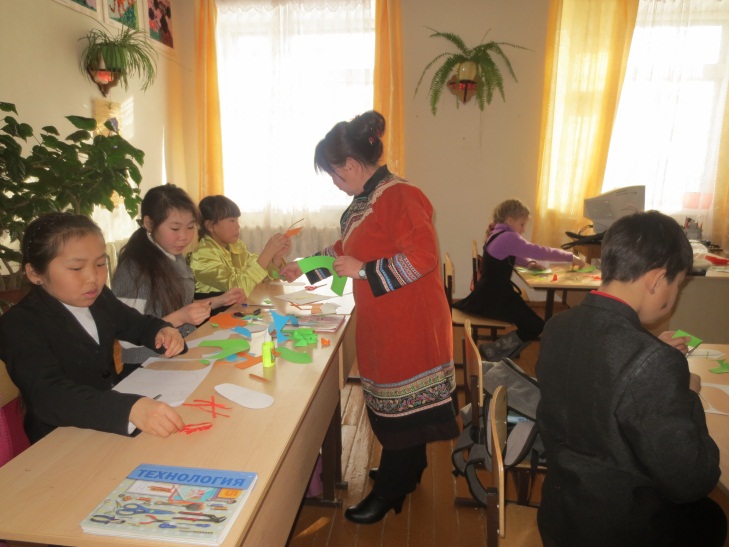 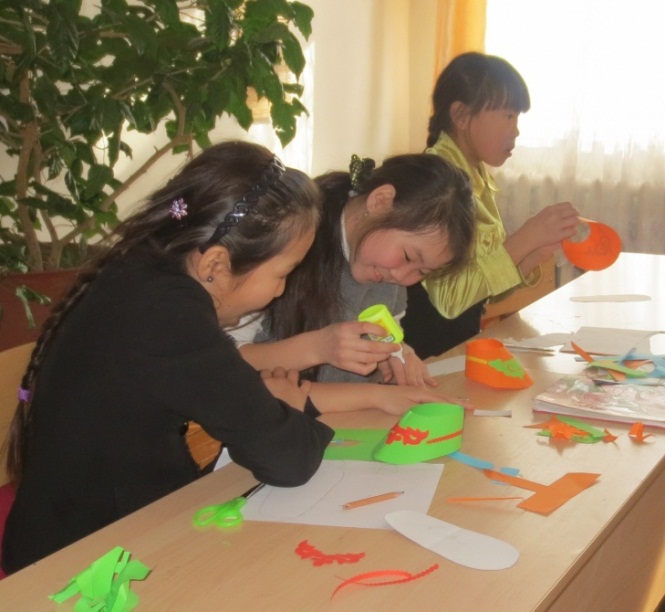 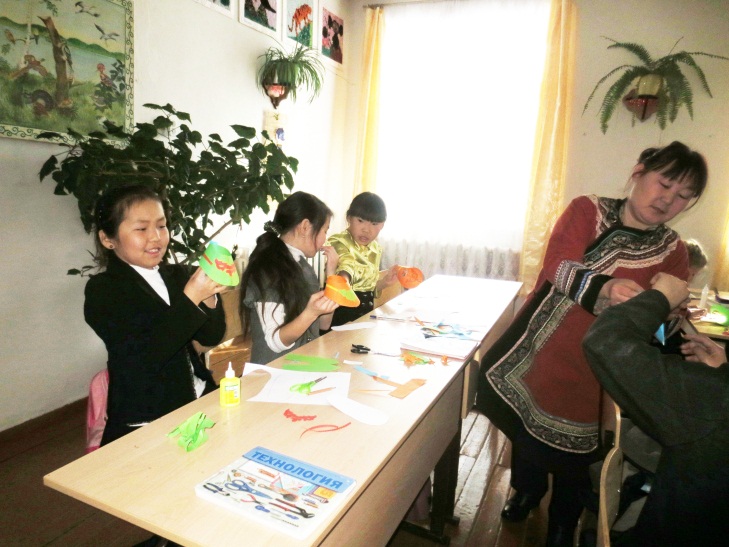 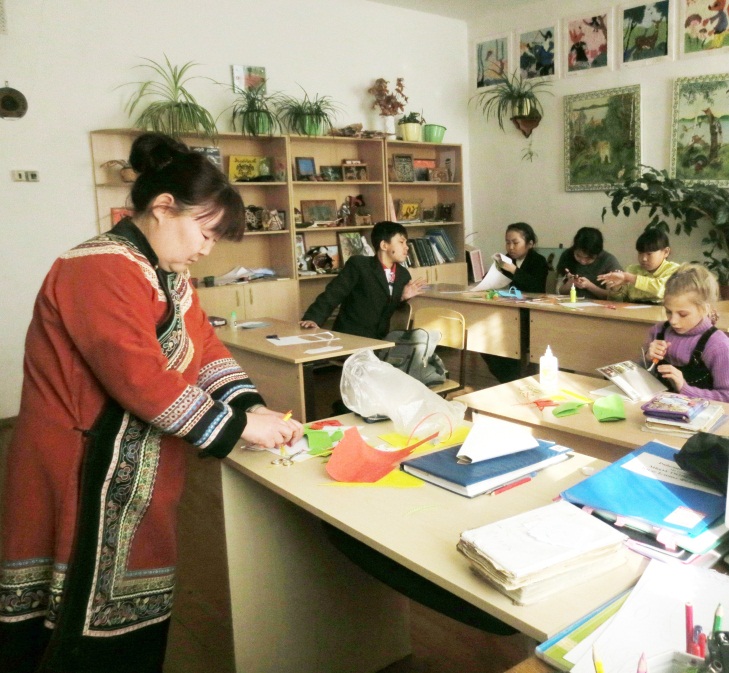 